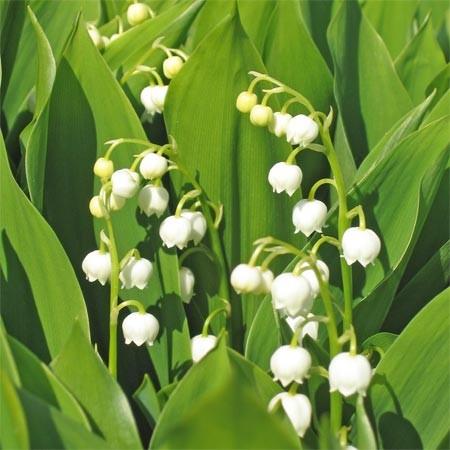 LE MUGUETle muguetle muguet